	Service Unit Records Coordinator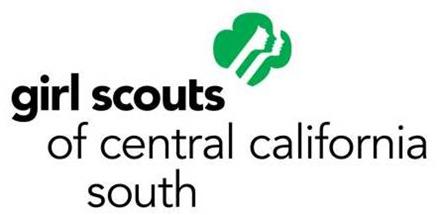 *This position can be sharedPurposePurposePurposeAccountable ToAccountable ToTermTermEnsure all girls and adults are registered in Service Unit and keep record of SU meetingsEnsure all girls and adults are registered in Service Unit and keep record of SU meetingsEnsure all girls and adults are registered in Service Unit and keep record of SU meetingsService Unit Volunteers and Troop Support and Recruitment DepartmentService Unit Volunteers and Troop Support and Recruitment DepartmentOne Year                                                                                Appointed by Service Unit Volunteers                        May be reappointed based on performance       One Year                                                                                Appointed by Service Unit Volunteers                        May be reappointed based on performance       ResponsibilitiesKeep attendanceRecord clear and concise minutes at meetingsShare meeting minutes from the month priorCollaborate with Service Unit Team on setting membership recruitment and renewal goals and assist Service Unit with membership recruitment effortsKeep attendanceRecord clear and concise minutes at meetingsShare meeting minutes from the month priorCollaborate with Service Unit Team on setting membership recruitment and renewal goals and assist Service Unit with membership recruitment effortsKeep attendanceRecord clear and concise minutes at meetingsShare meeting minutes from the month priorCollaborate with Service Unit Team on setting membership recruitment and renewal goals and assist Service Unit with membership recruitment effortsKeep attendanceRecord clear and concise minutes at meetingsShare meeting minutes from the month priorCollaborate with Service Unit Team on setting membership recruitment and renewal goals and assist Service Unit with membership recruitment effortsKeep attendanceRecord clear and concise minutes at meetingsShare meeting minutes from the month priorCollaborate with Service Unit Team on setting membership recruitment and renewal goals and assist Service Unit with membership recruitment effortsKeep attendanceRecord clear and concise minutes at meetingsShare meeting minutes from the month priorCollaborate with Service Unit Team on setting membership recruitment and renewal goals and assist Service Unit with membership recruitment effortsOther ResponsibilitiesPositon is a combination of registrar and secretaryPossess excellent communication skillsHave copies of the meeting minutes at Service Unit meetingsPreform administrative dutiesMaintains placement of troopsFacilitate and coordinate placement and renewal efforts for members within the Service UnitContact girls, adults, and Troops who have not re-registered for the current membership year to facilitate membership renewalEnsure proper Troop establishment according to GSUSA and GSCCS standardsAssist Service Unit Recruiter and Service Unit Event Coordinator with hosting annual recruitment event(s)Work with Service Unit Cookie & GoNuts Directors to check all girls, Troops, and adults who are selling product or who are responsible for product sales are registered Girl Scout membersAssist members in online registration and renewalUse a template with SU Troops to check off so attendance is recordedProvide administrative support at Service Unit meetings by:Providing training on the online registration processCommunicate with Service Unit Product Directors to ensure all girls are registered prior to participatingPositon is a combination of registrar and secretaryPossess excellent communication skillsHave copies of the meeting minutes at Service Unit meetingsPreform administrative dutiesMaintains placement of troopsFacilitate and coordinate placement and renewal efforts for members within the Service UnitContact girls, adults, and Troops who have not re-registered for the current membership year to facilitate membership renewalEnsure proper Troop establishment according to GSUSA and GSCCS standardsAssist Service Unit Recruiter and Service Unit Event Coordinator with hosting annual recruitment event(s)Work with Service Unit Cookie & GoNuts Directors to check all girls, Troops, and adults who are selling product or who are responsible for product sales are registered Girl Scout membersAssist members in online registration and renewalUse a template with SU Troops to check off so attendance is recordedProvide administrative support at Service Unit meetings by:Providing training on the online registration processCommunicate with Service Unit Product Directors to ensure all girls are registered prior to participatingPositon is a combination of registrar and secretaryPossess excellent communication skillsHave copies of the meeting minutes at Service Unit meetingsPreform administrative dutiesMaintains placement of troopsFacilitate and coordinate placement and renewal efforts for members within the Service UnitContact girls, adults, and Troops who have not re-registered for the current membership year to facilitate membership renewalEnsure proper Troop establishment according to GSUSA and GSCCS standardsAssist Service Unit Recruiter and Service Unit Event Coordinator with hosting annual recruitment event(s)Work with Service Unit Cookie & GoNuts Directors to check all girls, Troops, and adults who are selling product or who are responsible for product sales are registered Girl Scout membersAssist members in online registration and renewalUse a template with SU Troops to check off so attendance is recordedProvide administrative support at Service Unit meetings by:Providing training on the online registration processCommunicate with Service Unit Product Directors to ensure all girls are registered prior to participatingPositon is a combination of registrar and secretaryPossess excellent communication skillsHave copies of the meeting minutes at Service Unit meetingsPreform administrative dutiesMaintains placement of troopsFacilitate and coordinate placement and renewal efforts for members within the Service UnitContact girls, adults, and Troops who have not re-registered for the current membership year to facilitate membership renewalEnsure proper Troop establishment according to GSUSA and GSCCS standardsAssist Service Unit Recruiter and Service Unit Event Coordinator with hosting annual recruitment event(s)Work with Service Unit Cookie & GoNuts Directors to check all girls, Troops, and adults who are selling product or who are responsible for product sales are registered Girl Scout membersAssist members in online registration and renewalUse a template with SU Troops to check off so attendance is recordedProvide administrative support at Service Unit meetings by:Providing training on the online registration processCommunicate with Service Unit Product Directors to ensure all girls are registered prior to participatingPositon is a combination of registrar and secretaryPossess excellent communication skillsHave copies of the meeting minutes at Service Unit meetingsPreform administrative dutiesMaintains placement of troopsFacilitate and coordinate placement and renewal efforts for members within the Service UnitContact girls, adults, and Troops who have not re-registered for the current membership year to facilitate membership renewalEnsure proper Troop establishment according to GSUSA and GSCCS standardsAssist Service Unit Recruiter and Service Unit Event Coordinator with hosting annual recruitment event(s)Work with Service Unit Cookie & GoNuts Directors to check all girls, Troops, and adults who are selling product or who are responsible for product sales are registered Girl Scout membersAssist members in online registration and renewalUse a template with SU Troops to check off so attendance is recordedProvide administrative support at Service Unit meetings by:Providing training on the online registration processCommunicate with Service Unit Product Directors to ensure all girls are registered prior to participatingPositon is a combination of registrar and secretaryPossess excellent communication skillsHave copies of the meeting minutes at Service Unit meetingsPreform administrative dutiesMaintains placement of troopsFacilitate and coordinate placement and renewal efforts for members within the Service UnitContact girls, adults, and Troops who have not re-registered for the current membership year to facilitate membership renewalEnsure proper Troop establishment according to GSUSA and GSCCS standardsAssist Service Unit Recruiter and Service Unit Event Coordinator with hosting annual recruitment event(s)Work with Service Unit Cookie & GoNuts Directors to check all girls, Troops, and adults who are selling product or who are responsible for product sales are registered Girl Scout membersAssist members in online registration and renewalUse a template with SU Troops to check off so attendance is recordedProvide administrative support at Service Unit meetings by:Providing training on the online registration processCommunicate with Service Unit Product Directors to ensure all girls are registered prior to participatingRequired QualificationsRegistered & screened Girl Scout volunteer, at least 18 years of age, who lives the values of the Girl Scout philosophyAbility and desire to work with and serve people from diverse backgroundsAdheres to Council policies Able to maintain confidentiality when sensitive issues ariseKnowledgeable and versed on Council financial policies as stated in Volunteer Essentials and Safety Activity CheckpointsGood oral, verbal and written communication - express ideas and facts clearly and accuratelyRegistered & screened Girl Scout volunteer, at least 18 years of age, who lives the values of the Girl Scout philosophyAbility and desire to work with and serve people from diverse backgroundsAdheres to Council policies Able to maintain confidentiality when sensitive issues ariseKnowledgeable and versed on Council financial policies as stated in Volunteer Essentials and Safety Activity CheckpointsGood oral, verbal and written communication - express ideas and facts clearly and accuratelyRegistered & screened Girl Scout volunteer, at least 18 years of age, who lives the values of the Girl Scout philosophyAbility and desire to work with and serve people from diverse backgroundsAdheres to Council policies Able to maintain confidentiality when sensitive issues ariseKnowledgeable and versed on Council financial policies as stated in Volunteer Essentials and Safety Activity CheckpointsGood oral, verbal and written communication - express ideas and facts clearly and accuratelyRegistered & screened Girl Scout volunteer, at least 18 years of age, who lives the values of the Girl Scout philosophyAbility and desire to work with and serve people from diverse backgroundsAdheres to Council policies Able to maintain confidentiality when sensitive issues ariseKnowledgeable and versed on Council financial policies as stated in Volunteer Essentials and Safety Activity CheckpointsGood oral, verbal and written communication - express ideas and facts clearly and accuratelyRegistered & screened Girl Scout volunteer, at least 18 years of age, who lives the values of the Girl Scout philosophyAbility and desire to work with and serve people from diverse backgroundsAdheres to Council policies Able to maintain confidentiality when sensitive issues ariseKnowledgeable and versed on Council financial policies as stated in Volunteer Essentials and Safety Activity CheckpointsGood oral, verbal and written communication - express ideas and facts clearly and accuratelyRegistered & screened Girl Scout volunteer, at least 18 years of age, who lives the values of the Girl Scout philosophyAbility and desire to work with and serve people from diverse backgroundsAdheres to Council policies Able to maintain confidentiality when sensitive issues ariseKnowledgeable and versed on Council financial policies as stated in Volunteer Essentials and Safety Activity CheckpointsGood oral, verbal and written communication - express ideas and facts clearly and accuratelyYour appointment to the above position begins on	                 and will continue to September 30, 20 Your appointment to the above position begins on	                 and will continue to September 30, 20 Your appointment to the above position begins on	                 and will continue to September 30, 20 Your appointment to the above position begins on	                 and will continue to September 30, 20 Your appointment to the above position begins on	                 and will continue to September 30, 20 Your appointment to the above position begins on	                 and will continue to September 30, 20 Your appointment to the above position begins on	                 and will continue to September 30, 20 Service UnitService UnitPrinted NamePrinted NameSignatureSignatureDateAppointed byAppointed byPrinted NamePrinted NameSignatureSignatureDate